Name of Journal: World Journal of Clinical CasesManuscript NO: 50629Manuscript Type: CASE REPORTPulmonary embolism and deep vein thrombosis caused by nitrous oxide abuse: A case reportSun W et al. PE and DVT caused by nitrous oxide abuseWen Sun, Ji-Ping Liao, Yan Hu, Wei Zhang, Jing Ma, Guang-Fa WangWen Sun, Ji-Ping Liao, Yan Hu, Wei Zhang, Jing Ma, Guang-Fa Wang Department of Pulmonary and Critical Care Medicine, Peking University First Hospital, Beijing 100034, ChinaORCID number: Wen Sun (0000-0002-9209-4889); Ji-Ping Liao (000-0003-2007-1917); Yan Hu (0000-0003-1908-4892); Wei Zhang (0000-0001-8081-1134); Jing Ma (0000-0003-3902-0917); Guang-Fa Wang (0000-0001-5949-2124).Author contributions: All authors contributed to the acquisition of data and the writing and revision of the manuscript.Informed consent statement: Consent was obtained from the patient for publication of this report and any accompanying images.Conflict-of-interest statement: All the authors declare that they have no conflict of interest.CARE Checklist (2016) statement: The manuscript was prepared and revised according to the CARE Checklist (2016).Open-Access: This article is an open-access article which was selected by an in-house editor and fully peer-reviewed by external reviewers. It is distributed in accordance with the Creative Commons Attribution Non Commercial (CC BY-NC 4.0) license, which permits others to distribute, remix, adapt, build upon this work non-commercially, and license their derivative works on different terms, provided the original work is properly cited and the use is non-commercial. See: http://creativecommons.org/licenses/by-nc/4.0/Manuscript source: Unsolicited manuscriptCorresponding author: Ji-Ping Liao, MD, Professor, Associate Chief, Department of Pulmonary and Critical Care Medicine, Peking University First Hospital, No. 8, Xishiku Street, Xicheng District, Beijing 100034, China. jipingliao@hotmail.comTelephone: +86-10-83575753Fax: +86-10-66551208Received: August 16, 2019Peer-review started: August 16, 2019First decision: October 24, 2019Revised: November 4, 2019Accepted: November 14, 2019 Article in press:Published online:AbstractBACKGROUNDNitrous oxide (N2O) has gained increasing popularity as a recreational drug, causing hallucinations, excitation, and psychological dependence. However, side effects have been reported in recent years. Our case report proposes a correlation among N2O, pulmonary embolism (PE), and deep vein thrombosis (DVT) and emphasizes the role of homocysteine (Hcy) in thrombotic events.CASE SUMMARYA 29-year-old man with long-term N2O abuse sought evaluation after acute chest pain. A diagnostic workup revealed PE, DVT, and hyperhomocysteinemia. The patient was successfully treated with thrombolytic and anticoagulant therapy. Moreover, his Hcy level decreased and returned to normal after Hcy-lowering therapy.CONCLUSIONChronic N2O abuse might increase the risk of PE and DVT, although there have been few studies previously.Key words: Nitrous oxide; Pulmonary embolism; Deep vein thrombosis; Homocysteine; Case report© The Author(s) 2019. Published by Baishideng Publishing Group Inc. All rights reserved.Core tip: Pulmonary embolism and deep vein thrombosis arising from nitrous oxide use are extremely rare, although the mechanism seems reasonable, and few cases have been reported. In this case, chronic nitrous oxide abuse might be a direct or an indirect factor contributing to pulmonary embolism and deep vein thrombosis. Moreover, the treatment is unknown, and the prognosis is uncertain. Thus, we report this rare case and include a detailed discussion.Sun W, Liao JP, Hu Y, Zhang W, Ma J, Wang GF. Pulmonary embolism and deep vein thrombosis caused by nitrous oxide abuse: A case report. World J clin Cases 2019; In pressIntroductionNitrous oxide (N2O) is a small and simple inorganic chemical molecule that has been used for more than 150 years in clinical practice due to its analgesic, anxiolytic, and anesthetic properties[1].Pulmonary embolism (PE) refers to obstruction of the pulmonary artery or one of its branches by an embolus such as a thrombus, tumor, air, or fat. Together with deep vein thrombosis (DVT), PE is a form of venous thromboembolism (VTE) that is common and sometimes fatal in acute situations or disabling in the chronic phase[2].N2O is correlated with hyperhomocysteinemia (HHcy) to some extent, and the latter has been found to be a potential risk factor for VTE. To the best of our knowledge, there are only a few reports of PE and DVT that were possibly triggered by HHcy secondary to N2O use.CASE PRESENTATIONChief complaintsSudden-onset chest pain for 1 d.History of present illnessA 29-year-old man complained of sudden precordial pain with no remission for 1 d prior to hospital admission but denied hemoptysis, dyspnea, or syncope. He sought evaluation and was admitted for the purpose of intensive examination and treatment.History of past illnessThe patient had been addicted to N2O for 1 year; as a result, peripheral neuropathy had occurred and was treated with vitamin B12 (Vit B12). His medical history included poor blood glucose control and anxiety. However, he had no history of thrombosis, malignant tumor, recent trauma, or prolonged air travel.Personal and family historyThe patient has smoked over 13 pack-years and did not have alcoholism or a positive family history.Physical examination upon admissionThe initial assessment revealed that the patient was overweight and fragile, with a body mass index of 31.12 kg/m2, temperature of 36.3 °C, blood pressure of 110-120/70-80 mmHg, heart rate over 110 beats/min, respiratory rate over 30 breaths/min, and pulse oximetry of 93% when the fraction of inspired oxygen was 49%. Moreover, the physical examination indicated diminished breath sounds on both sides and the accentuation of pulmonic second sounds.Laboratory examinationsLaboratory data showed a high leukocyte count and an increased hemoglobin level, suggested abnormal liver biochemistry and hyperlipidemia, and revealed HHcy (24.12 µmol/L), high Vit B12 (734 µmol/L), and normal folate (14.39 nmol/L). The results of the protein S, protein C, anti-thrombin Ⅲ antibody, anti-cardiolipin antibody, lupus anticoagulant, anti-β2gp1 autoantibody, and other autoantibodies were within normal limits. The clotting profile was normal, other than the D-dimer value (1.13 mg/L), and thrombophilia screening was negative. As markers in the risk stratification of PE, the levels of brain natriuretic peptide (BNP) and cardiac troponin I (CTnI) were 533 pg/mL and 0.334 ng/mL, respectively. Arterial blood gas levels measured with an oxygen concentration of 49% showed the following: pH, 7.44; PaCO2, 30 mmHg; and PaO2, 74 mmHg.Imaging examinationsAn electrocardiogram (ECG, Figure 1A) showed sinus tachycardia with typical changes on SIQIIITIII (S wave in the aVL lead, Q wave and T wave in the III lead). Ultrasonic cardiogram demonstrated right ventricular enlargement with left ventricular compression. Color Doppler scans were used to explore femoral, popliteal, and calf muscular venous thrombosis in the right extremity. Computed tomographic pulmonary angiography (CTPA) revealed occlusion of the pulmonary artery trunk, lobar artery, and arterial branches on both sides and signs of increased right heart load (Figure 2A and B).FINAL DIAGNOSISModerate-high risk PE and DVT along with N2O abuse.TREATMENTThe patient received a diagnosis of acute massive PE and newly discovered proximal and distal DVT, which was treated with a half dose of alteplase (50 mg) intravenously over two hours and anticoagulant therapy, and the HHcy was treated with folate.OUTCOME AND FOLLOW-UPAfter treatment, the laboratory parameters, including D-dimer, CTnI, BNP, and HCY levels, approached normal levels, the abnormal ECG waves disappeared on re-examination (Figure 1B), the areas of embolization were reduced on repeat CTPA (Figure 2C and D) and finally disappeared, but the old lower extremity thrombosis still existed. Our patient was no longer taking N2O in regular follow-up.DISCUSSIONResearch reports on the correlation between N2O and VTE are very rare, although the mechanism seems reasonable. Chronic N2O abuse is known to decrease active VitB12 levels, inhibit methionine synthase, which plays a key role in the metabolism of methionine and folate, and eventually result in HHcy and thrombosis[3]. In a case of aortic arch thrombus caused by N2O, the HCY level was decreased when N2O use was stopped and then increased upon N2O reuse[4].N2O may be one of the initial factors that caused PE. Previous research[5] supported that elimination of N2O from the inspired gas rapidly reduced pulmonary artery pressure, decreased wasted ventilation, and increased cardiac output in non-lethal venous air embolism. However, the data are insufficient to perform a meta-analysis on the relationship between N2O and PE[6], and ENIGMA-II trials showed that the number of acute HHcy cases after N2O exposure was negligible[7]. This obvious inconsistency may be due to different entrance conditions and a lower concentration and shorter duration of N2O in such trials.HHcy has been found to be an intermediate factor for arterial and venous thrombosis[4,8-10]. As a potential risk factor for cardiovascular disease, HHcy may cause endothelium dysfunction, platelet and clotting activation, impaired fibrinolysis, and a shift of the balance of methylation[8,11-12]. Meanwhile, the relative risk for VTE in patients with HHcy is 2.5-2.95 that of the normal population[13-14]. Approximately 25% of patients with VTE have HHcy. In contrast, approximately one-third of HHcy patients subsequently develop VTE, and these patients have a 3.99-fold increased risk for PE[12].HHcy may also be a risk factor for recurrent VTE. A multicenter study[15] prospectively followed patients with single idiopathic VTE after oral anticoagulant withdrawal and found that HHcy patients were more likely to have recurrent VTE than those with normal Hcy levels. In addition, other studies[16] have shown that HHcy complicated with PE may lead to aggravated pulmonary circulation and unstable hemodynamics by increasing the release of vascular endothelial inflammatory factors.In this case, the young man had abused N2O for a long time and had a previous history of peripheral neuropathy. In this patient with no evidence of thrombophilia, PE and DVT were diagnosed successively with the presence of HHcy. Considering his medical history and examination data, we suggested that N2O abuse was possibly a key link to PE, even though other risk factors for venous thrombosis were present, including lack of exercise, smoking, and obesity.Although elevated HCY levels can be decreased by 25% by daily use of a folic acid supplement, even at a low dose of 0.5 mg, and by VitB6 and B12 supplementation, whether this reduces the incidence and recurrence rates of VTE is still controversial[17]. In a case[9] of upper extremity deep vein thrombosis and pulmonary embolism in a patient with methylene tetrahydrofolate reductase deficiency-related HHcy, vitamin and folic acid supplementation were suggested until the levels were in normal ranges. Additionally, in another case[10] of pernicious anemia and HHcy in a patient with a G20210A prothrombin gene mutation, no further episodes of thrombosis occurred after treatment with homocysteine-lowering therapy.However, a secondary analysis of data from the HOPE-2 trial found that homocysteine-lowering therapy (folic acid, VitB6, and B12) did not significantly reduce the incidence rate of venous thromboembolism [hazard rate (HR): 1.01; confidence interval (CI): 0.66-1.53)[18].A similar randomized trial enrolling 701 patients showed that vitamin supplementation did not prevent recurrent venous thrombosis (HR: 0.84, 95%CI: 0.56-1.26)[19]. We retrospectively reviewed the case of our patient, who had a high risk of drug relapse and a low likelihood of avoiding other risk factors, and we recommended supplementation with folic acid and vitamins to prevent recurrence of VTE.CONCLUSIONN2O was likely a direct or indirect factor in the pathogenesis of thrombosis in this case, and Hcy played an intermediate role. Furthermore, N2O can cause fatal embolism in severe cases and during the acute stage. We strongly recommend stopping N2O abuse and supplementation with folic acid and vitamins in patients at a high risk of recurrence, although the treatment protocols remain uncertain.REFERENCES1 Emmanouil DE, Quock RM. Advances in understanding the actions of nitrous oxide. Anesth Prog 2007; 54: 9-18 [PMID: 17352529 DOI: 10.2344/0003-3006(2007)54[9:AIUTAO]2.0.CO;2]2 Guyatt GH, Akl EA, Crowther M, Gutterman DD, Schuünemann HJ; American College of Chest Physicians Antithrombotic Therapy and Prevention of Thrombosis Panel. Executive summary: Antithrombotic Therapy and Prevention of Thrombosis, 9th ed: American College of Chest Physicians Evidence-Based Clinical Practice Guidelines. Chest 2012; 141: 7S-47S [PMID: 22315257 DOI: 10.1378/chest.1412S3]3 Chanarin I. The effects of nitrous oxide on cobalamins, folates, and on related events. Crit Rev Toxicol 1982; 10: 179-213 [PMID: 6127188 DOI: 10.3109/10408448209037455]4 den Uil SH, Vermeulen EGJ, Metz R, Rijbroek A, de Vries M. Aortic arch thrombus caused by nitrous oxide abuse. J Vasc Surg Cases Innov Tech 2018; 4: 80-82 [PMID: 29942888 DOI: 10.1016/j.jvscit.2018.01.001]5 Munson ES. Effect of nitrous oxide on the pulmonary circulation during venous air embolism. Anesth Analg 1971; 50: 785-793 [PMID: 5165428 DOI: 10.1213/00000539-197150050-00018]6 Imberger G, Orr A, Thorlund K, Wetterslev J, Myles P, Møller AM. Does anaesthesia with nitrous oxide affect mortality or cardiovascular morbidity? A systematic review with meta-analysis and trial sequential analysis. Br J Anaesth 2014; 112: 410-426 [PMID: 24408738 DOI: 10.1093/bja/aet416]7 Myles PS, Leslie K, Chan MT, Forbes A, Peyton PJ, Paech MJ, Beattie WS, Sessler DI, Devereaux PJ, Silbert B, Schricker T, Wallace S; ANZCA Trials Group for the ENIGMA-II investigators. The safety of addition of nitrous oxide to general anaesthesia in at-risk patients having major non-cardiac surgery (ENIGMA-II): a randomised, single-blind trial. Lancet 2014; 384: 1446-1454 [PMID: 25142708 DOI: 10.1016/S0140-6736(14)60893-X]8 Cellai AP, Lami D, Antonucci E, Liotta AA, Rogolino A, Fedi S, Fiorillo C, Becatti M, Cenci C, Marcucci R, Abbate R, Prisco D. Hyperhomocysteinemia in patients with pulmonary embolism is associated with impaired plasma fibrinolytic capacity. J Thromb Thrombolysis 2014; 38: 45-49 [PMID: 23963720 DOI: 10.1007/s11239-013-0981-1]9 Gao L, Kolanuvada B, Naik G, Zhang Y, Zhao M, Sun L, Alaie D, Petrillo RL. Hyperhomocysteinemia-induced upper extremity deep vein thrombosis and pulmonary embolism in a patient with methyltetrahydrofolate reductase mutation: a case report and literature review. Blood Coagul Fibrinolysis 2016; 27: 720-723 [PMID: 26650456 DOI: 10.1097/MBC.0000000000000458]10 Caldera A, Mora J, Kotler M, Eiger G. Pulmonary embolism in a patient with pernicious anemia and hyperhomocysteinemia. Chest 2002; 122: 1487-1488 [PMID: 12377886 DOI: 10.1378/chest.122.4.1487]11 Ingrosso D, Cimmino A, Perna AF, Masella L, De Santo NG, De Bonis ML, Vacca M, D'Esposito M, D'Urso M, Galletti P, Zappia V. Folate treatment and unbalanced methylation and changes of allelic expression induced by hyperhomocysteinaemia in patients with uraemia. Lancet 2003; 361: 1693-1699 [PMID: 12767735 DOI: 10.1016/S0140-6736(03)13372-7]12 Ridker PM, Hennekens CH, Selhub J, Miletich JP, Malinow MR, Stampfer MJ. Interrelation of hyperhomocyst(e)inemia, factor V Leiden, and risk of future venous thromboembolism. Circulation 1997; 95: 1777-1782 [PMID: 9107163 DOI: 10.1161/01.cir.95.7.1777]13 van Guldener C, Stehouwer CD. Hyperhomocysteinaemia and vascular disease--a role for DNA hypomethylation? Lancet 2003; 361: 1668-1669 [PMID: 12767729 DOI: 10.1016/S0140-6736(03)13380-6]14 den Heijer M, Koster T, Blom HJ, Bos GM, Briet E, Reitsma PH, Vandenbroucke JP, Rosendaal FR. Hyperhomocysteinemia as a risk factor for deep-vein thrombosis. N Engl J Med 1996; 334: 759-762 [PMID: 8592549 DOI: 10.1056/NEJM199603213341203]15 Eichinger S, Stümpflen A, Hirschl M, Bialonczyk C, Herkner K, Stain M, Schneider B, Pabinger I, Lechner K, Kyrle PA. Hyperhomocysteinemia is a risk factor of recurrent venous thromboembolism. Thromb Haemost 1998; 80: 566-569 [PMID: 9798970]16 Taheri SA, Shenoy SS, Mousa S. Circulating soluble tumor necrosis factor receptor as a marker for diagnosis of pulmonary embolus. J Med 2001; 32: 163-168 [PMID: 11563814]17 Lowering blood homocysteine with folic acid based supplements: meta-analysis of randomised trials. Homocysteine Lowering Trialists’ Collaboration. BMJ 1998; 316: 894-898 [PMID: 9569395]18 Ray JG, Kearon C, Yi Q, Sheridan P, Lonn E; Heart Outcomes Prevention Evaluation 2 (HOPE-2) Investigators. Homocysteine-lowering therapy and risk for venous thromboembolism: a randomized trial. Ann Intern Med 2007; 146: 761-767 [PMID: 17470822 DOI: 10.7326/0003-4819-146-11-200706050-00157]19 den Heijer M, Willems HP, Blom HJ, Gerrits WB, Cattaneo M, Eichinger S, Rosendaal FR, Bos GM. Homocysteine lowering by B vitamins and the secondary prevention of deep vein thrombosis and pulmonary embolism: A randomized, placebo-controlled, double-blind trial. Blood 2007; 109: 139-144 [PMID: 16960155 DOI: 10.1182/blood-2006-04-014654]P-Reviewer: Bazeed MF, Chiu KW, Tajiri KS-Editor: Zhang L L-Editor: Wang TQ E-Editor:Specialty type: Medicine, Research and ExperimentalCountry of origin: ChinaPeer-review report classificationGrade A (Excellent): 0Grade B (Very good): 0Grade C (Good): C, CGrade D (Fair): DGrade E (Poor): 0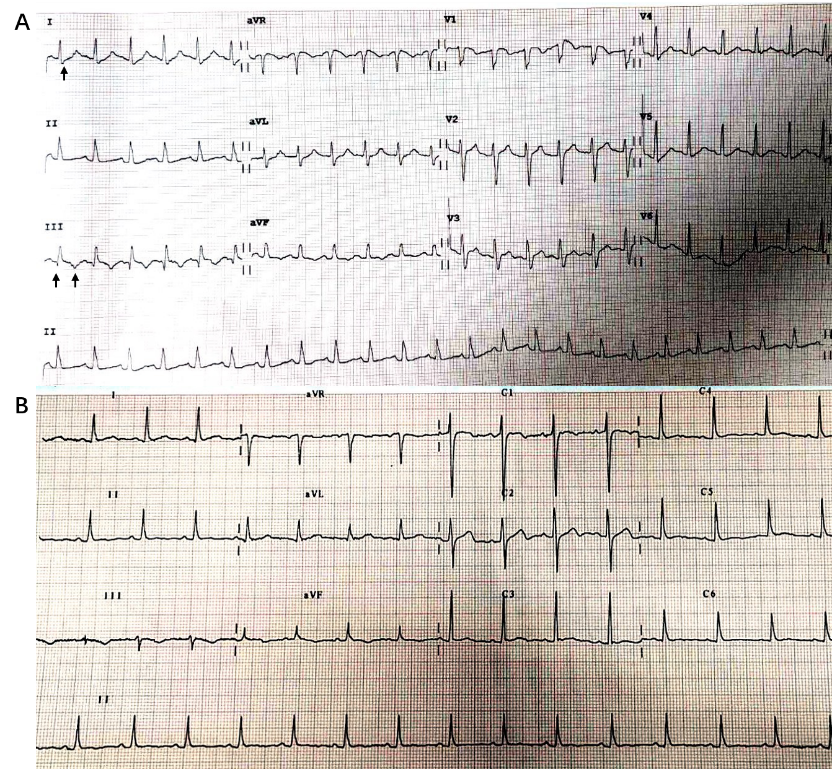 Figure 1 Electrocardiogram before and after thrombolysis. A: Electrocardiogram (ECG) before thrombolysis showed (as indicated by arrows) S wave in I lead (SI), Q wave in III lead (QIII), and negative T wave in III lead (TIII); B: ECG changes after thrombolysis were: SI decreased, QIII disappeared, and TIII wave inversion shallowed.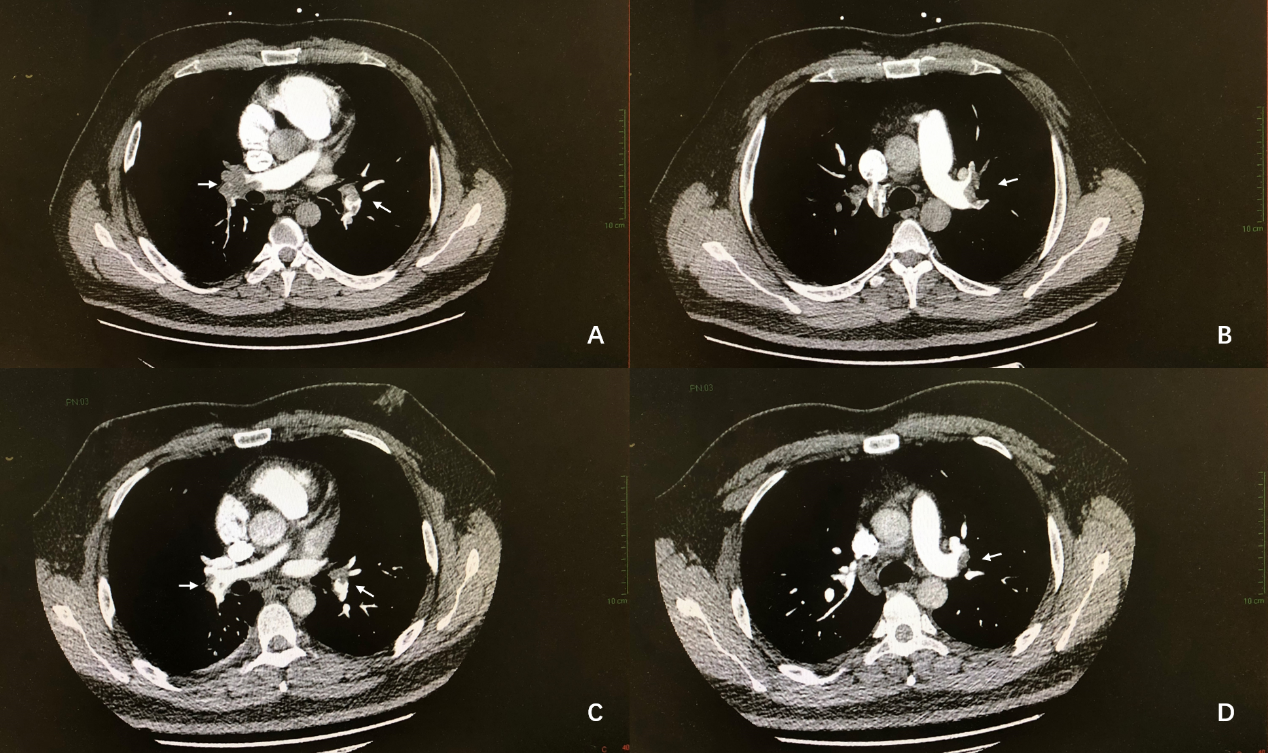 Figure 2 Computed tomographic pulmonary angiography images. A and B (before thrombolysis): The diameter of the left and right pulmonary artery trunks was increased, and there were multiple large filling defects; C and D (5 d after thrombolysis): The extent of filling defect was significantly obviously reduced.